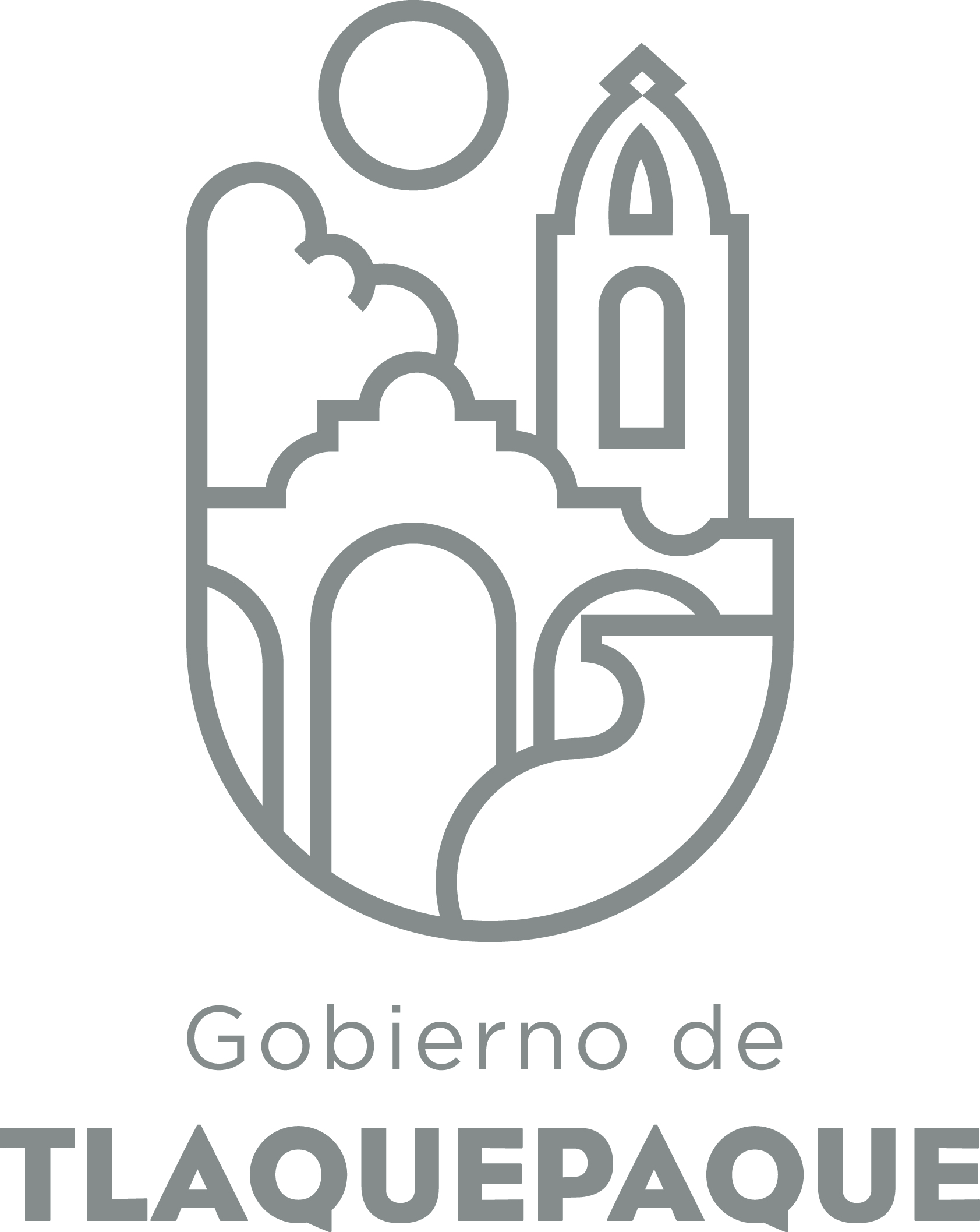 ANEXO 1:  DATOS GENERALESANEXO 2: OPERACIÓN DE LA PROPUESTAElaborado por: DGPP / PP / PLVA)Nombre del programa/proyecto/servicio/campañaA)Nombre del programa/proyecto/servicio/campañaA)Nombre del programa/proyecto/servicio/campañaA)Nombre del programa/proyecto/servicio/campañaPrograma de capacitación y profesionalización del personal de la Dirección de la Unidad de Transparencia.Programa de capacitación y profesionalización del personal de la Dirección de la Unidad de Transparencia.Programa de capacitación y profesionalización del personal de la Dirección de la Unidad de Transparencia.Programa de capacitación y profesionalización del personal de la Dirección de la Unidad de Transparencia.Programa de capacitación y profesionalización del personal de la Dirección de la Unidad de Transparencia.Programa de capacitación y profesionalización del personal de la Dirección de la Unidad de Transparencia.EjeEjeB) Dirección o Área ResponsableB) Dirección o Área ResponsableB) Dirección o Área ResponsableB) Dirección o Área ResponsableDirección de la Unidad de Transparencia.Dirección de la Unidad de Transparencia.Dirección de la Unidad de Transparencia.Dirección de la Unidad de Transparencia.Dirección de la Unidad de Transparencia.Dirección de la Unidad de Transparencia.EstrategiaEstrategiaC)  Problemática que atiende la propuestaC)  Problemática que atiende la propuestaC)  Problemática que atiende la propuestaC)  Problemática que atiende la propuestaEste programa resuelve la problemática de superar los conocimientos, habilidades y competencias de los servidores públicos que laboran en la Unidad de Transparencia.Este programa resuelve la problemática de superar los conocimientos, habilidades y competencias de los servidores públicos que laboran en la Unidad de Transparencia.Este programa resuelve la problemática de superar los conocimientos, habilidades y competencias de los servidores públicos que laboran en la Unidad de Transparencia.Este programa resuelve la problemática de superar los conocimientos, habilidades y competencias de los servidores públicos que laboran en la Unidad de Transparencia.Este programa resuelve la problemática de superar los conocimientos, habilidades y competencias de los servidores públicos que laboran en la Unidad de Transparencia.Este programa resuelve la problemática de superar los conocimientos, habilidades y competencias de los servidores públicos que laboran en la Unidad de Transparencia.Línea de AcciónLínea de AcciónC)  Problemática que atiende la propuestaC)  Problemática que atiende la propuestaC)  Problemática que atiende la propuestaC)  Problemática que atiende la propuestaEste programa resuelve la problemática de superar los conocimientos, habilidades y competencias de los servidores públicos que laboran en la Unidad de Transparencia.Este programa resuelve la problemática de superar los conocimientos, habilidades y competencias de los servidores públicos que laboran en la Unidad de Transparencia.Este programa resuelve la problemática de superar los conocimientos, habilidades y competencias de los servidores públicos que laboran en la Unidad de Transparencia.Este programa resuelve la problemática de superar los conocimientos, habilidades y competencias de los servidores públicos que laboran en la Unidad de Transparencia.Este programa resuelve la problemática de superar los conocimientos, habilidades y competencias de los servidores públicos que laboran en la Unidad de Transparencia.Este programa resuelve la problemática de superar los conocimientos, habilidades y competencias de los servidores públicos que laboran en la Unidad de Transparencia.No. de PP EspecialNo. de PP EspecialD) Ubicación Geográfica / Cobertura  de ColoniasD) Ubicación Geográfica / Cobertura  de ColoniasD) Ubicación Geográfica / Cobertura  de ColoniasD) Ubicación Geográfica / Cobertura  de ColoniasLa cobertura del programa representa al personal de la Unidad de Transparencia del H. Ayuntamiento de San Pedro Tlaquepaque, específicamente. Sin embargo el beneficio se reflejará también para aquellos ciudadanos que acudan o hagan uso de la propia Unidad.La cobertura del programa representa al personal de la Unidad de Transparencia del H. Ayuntamiento de San Pedro Tlaquepaque, específicamente. Sin embargo el beneficio se reflejará también para aquellos ciudadanos que acudan o hagan uso de la propia Unidad.La cobertura del programa representa al personal de la Unidad de Transparencia del H. Ayuntamiento de San Pedro Tlaquepaque, específicamente. Sin embargo el beneficio se reflejará también para aquellos ciudadanos que acudan o hagan uso de la propia Unidad.La cobertura del programa representa al personal de la Unidad de Transparencia del H. Ayuntamiento de San Pedro Tlaquepaque, específicamente. Sin embargo el beneficio se reflejará también para aquellos ciudadanos que acudan o hagan uso de la propia Unidad.La cobertura del programa representa al personal de la Unidad de Transparencia del H. Ayuntamiento de San Pedro Tlaquepaque, específicamente. Sin embargo el beneficio se reflejará también para aquellos ciudadanos que acudan o hagan uso de la propia Unidad.La cobertura del programa representa al personal de la Unidad de Transparencia del H. Ayuntamiento de San Pedro Tlaquepaque, específicamente. Sin embargo el beneficio se reflejará también para aquellos ciudadanos que acudan o hagan uso de la propia Unidad. Indicador ASE Indicador ASED) Ubicación Geográfica / Cobertura  de ColoniasD) Ubicación Geográfica / Cobertura  de ColoniasD) Ubicación Geográfica / Cobertura  de ColoniasD) Ubicación Geográfica / Cobertura  de ColoniasLa cobertura del programa representa al personal de la Unidad de Transparencia del H. Ayuntamiento de San Pedro Tlaquepaque, específicamente. Sin embargo el beneficio se reflejará también para aquellos ciudadanos que acudan o hagan uso de la propia Unidad.La cobertura del programa representa al personal de la Unidad de Transparencia del H. Ayuntamiento de San Pedro Tlaquepaque, específicamente. Sin embargo el beneficio se reflejará también para aquellos ciudadanos que acudan o hagan uso de la propia Unidad.La cobertura del programa representa al personal de la Unidad de Transparencia del H. Ayuntamiento de San Pedro Tlaquepaque, específicamente. Sin embargo el beneficio se reflejará también para aquellos ciudadanos que acudan o hagan uso de la propia Unidad.La cobertura del programa representa al personal de la Unidad de Transparencia del H. Ayuntamiento de San Pedro Tlaquepaque, específicamente. Sin embargo el beneficio se reflejará también para aquellos ciudadanos que acudan o hagan uso de la propia Unidad.La cobertura del programa representa al personal de la Unidad de Transparencia del H. Ayuntamiento de San Pedro Tlaquepaque, específicamente. Sin embargo el beneficio se reflejará también para aquellos ciudadanos que acudan o hagan uso de la propia Unidad.La cobertura del programa representa al personal de la Unidad de Transparencia del H. Ayuntamiento de San Pedro Tlaquepaque, específicamente. Sin embargo el beneficio se reflejará también para aquellos ciudadanos que acudan o hagan uso de la propia Unidad.ZAPZAPE) Nombre del Enlace o ResponsableE) Nombre del Enlace o ResponsableE) Nombre del Enlace o ResponsableE) Nombre del Enlace o ResponsableMtro. Otoniel Varas de Valdez González.Mtro. Otoniel Varas de Valdez González.Mtro. Otoniel Varas de Valdez González.Mtro. Otoniel Varas de Valdez González.Mtro. Otoniel Varas de Valdez González.Mtro. Otoniel Varas de Valdez González.Vinc al PNDVinc al PNDF) Objetivo específicoF) Objetivo específicoF) Objetivo específicoF) Objetivo específicoEl objetivo específico de este programa consiste en que los integrantes de la Unidad de Transparencia adquieran conocimiento y desarrollen habilidades para ser mejores servidores públicos.El objetivo específico de este programa consiste en que los integrantes de la Unidad de Transparencia adquieran conocimiento y desarrollen habilidades para ser mejores servidores públicos.El objetivo específico de este programa consiste en que los integrantes de la Unidad de Transparencia adquieran conocimiento y desarrollen habilidades para ser mejores servidores públicos.El objetivo específico de este programa consiste en que los integrantes de la Unidad de Transparencia adquieran conocimiento y desarrollen habilidades para ser mejores servidores públicos.El objetivo específico de este programa consiste en que los integrantes de la Unidad de Transparencia adquieran conocimiento y desarrollen habilidades para ser mejores servidores públicos.El objetivo específico de este programa consiste en que los integrantes de la Unidad de Transparencia adquieran conocimiento y desarrollen habilidades para ser mejores servidores públicos.Vinc al PEDVinc al PEDF) Objetivo específicoF) Objetivo específicoF) Objetivo específicoF) Objetivo específicoEl objetivo específico de este programa consiste en que los integrantes de la Unidad de Transparencia adquieran conocimiento y desarrollen habilidades para ser mejores servidores públicos.El objetivo específico de este programa consiste en que los integrantes de la Unidad de Transparencia adquieran conocimiento y desarrollen habilidades para ser mejores servidores públicos.El objetivo específico de este programa consiste en que los integrantes de la Unidad de Transparencia adquieran conocimiento y desarrollen habilidades para ser mejores servidores públicos.El objetivo específico de este programa consiste en que los integrantes de la Unidad de Transparencia adquieran conocimiento y desarrollen habilidades para ser mejores servidores públicos.El objetivo específico de este programa consiste en que los integrantes de la Unidad de Transparencia adquieran conocimiento y desarrollen habilidades para ser mejores servidores públicos.El objetivo específico de este programa consiste en que los integrantes de la Unidad de Transparencia adquieran conocimiento y desarrollen habilidades para ser mejores servidores públicos.Vinc al PMetDVinc al PMetDG) Perfil de la población atendida o beneficiarios.G) Perfil de la población atendida o beneficiarios.G) Perfil de la población atendida o beneficiarios.G) Perfil de la población atendida o beneficiarios.Los beneficiarios directos son los funcionarios de la Unidad de Transparencia, sin embargo los beneficiarios indirectos son aquellos ciudadanos que acudan a la propia Unidad para los servicios que ésta se encuentra obligada a proveer.Los beneficiarios directos son los funcionarios de la Unidad de Transparencia, sin embargo los beneficiarios indirectos son aquellos ciudadanos que acudan a la propia Unidad para los servicios que ésta se encuentra obligada a proveer.Los beneficiarios directos son los funcionarios de la Unidad de Transparencia, sin embargo los beneficiarios indirectos son aquellos ciudadanos que acudan a la propia Unidad para los servicios que ésta se encuentra obligada a proveer.Los beneficiarios directos son los funcionarios de la Unidad de Transparencia, sin embargo los beneficiarios indirectos son aquellos ciudadanos que acudan a la propia Unidad para los servicios que ésta se encuentra obligada a proveer.Los beneficiarios directos son los funcionarios de la Unidad de Transparencia, sin embargo los beneficiarios indirectos son aquellos ciudadanos que acudan a la propia Unidad para los servicios que ésta se encuentra obligada a proveer.Los beneficiarios directos son los funcionarios de la Unidad de Transparencia, sin embargo los beneficiarios indirectos son aquellos ciudadanos que acudan a la propia Unidad para los servicios que ésta se encuentra obligada a proveer.Los beneficiarios directos son los funcionarios de la Unidad de Transparencia, sin embargo los beneficiarios indirectos son aquellos ciudadanos que acudan a la propia Unidad para los servicios que ésta se encuentra obligada a proveer.Los beneficiarios directos son los funcionarios de la Unidad de Transparencia, sin embargo los beneficiarios indirectos son aquellos ciudadanos que acudan a la propia Unidad para los servicios que ésta se encuentra obligada a proveer.Los beneficiarios directos son los funcionarios de la Unidad de Transparencia, sin embargo los beneficiarios indirectos son aquellos ciudadanos que acudan a la propia Unidad para los servicios que ésta se encuentra obligada a proveer.Los beneficiarios directos son los funcionarios de la Unidad de Transparencia, sin embargo los beneficiarios indirectos son aquellos ciudadanos que acudan a la propia Unidad para los servicios que ésta se encuentra obligada a proveer.H) Tipo de propuestaH) Tipo de propuestaH) Tipo de propuestaH) Tipo de propuestaH) Tipo de propuestaJ) No de BeneficiariosJ) No de BeneficiariosK) Fecha de InicioK) Fecha de InicioK) Fecha de InicioFecha de CierreFecha de CierreFecha de CierreFecha de CierreProgramaCampañaServicioProyectoProyectoHombresMujeresEnero de 2018Enero de 2018Enero de 2018Junio de 2018Junio de 2018Junio de 2018Junio de 2018X8.8.FedEdoMpioxxxxI) Monto total estimadoI) Monto total estimadoI) Monto total estimado$60.000.00$60.000.00Fuente de financiamientoFuente de financiamientoA)Actividades a realizar para la obtención del producto esperado Búsqueda y contratación del proveedor del servicio de capacitación. Implementación de la Capacitación. Evaluación del aprovechamiento de la capacitación.Búsqueda y contratación del proveedor del servicio de capacitación. Implementación de la Capacitación. Evaluación del aprovechamiento de la capacitación.Búsqueda y contratación del proveedor del servicio de capacitación. Implementación de la Capacitación. Evaluación del aprovechamiento de la capacitación.Búsqueda y contratación del proveedor del servicio de capacitación. Implementación de la Capacitación. Evaluación del aprovechamiento de la capacitación.Búsqueda y contratación del proveedor del servicio de capacitación. Implementación de la Capacitación. Evaluación del aprovechamiento de la capacitación.Búsqueda y contratación del proveedor del servicio de capacitación. Implementación de la Capacitación. Evaluación del aprovechamiento de la capacitación.Búsqueda y contratación del proveedor del servicio de capacitación. Implementación de la Capacitación. Evaluación del aprovechamiento de la capacitación.Búsqueda y contratación del proveedor del servicio de capacitación. Implementación de la Capacitación. Evaluación del aprovechamiento de la capacitación.Búsqueda y contratación del proveedor del servicio de capacitación. Implementación de la Capacitación. Evaluación del aprovechamiento de la capacitación.Búsqueda y contratación del proveedor del servicio de capacitación. Implementación de la Capacitación. Evaluación del aprovechamiento de la capacitación.Búsqueda y contratación del proveedor del servicio de capacitación. Implementación de la Capacitación. Evaluación del aprovechamiento de la capacitación.Búsqueda y contratación del proveedor del servicio de capacitación. Implementación de la Capacitación. Evaluación del aprovechamiento de la capacitación.B) Principal producto esperado (base para el establecimiento de metas)Cualitativamente se trata de una mejora en los conocimientos y habilidades de quienes integran la Unidad de Transparencia. Cuantitativamente se medirá a partir del aprovechamiento de la capacitación, mediante un examen al concluir la misma.Cualitativamente se trata de una mejora en los conocimientos y habilidades de quienes integran la Unidad de Transparencia. Cuantitativamente se medirá a partir del aprovechamiento de la capacitación, mediante un examen al concluir la misma.Cualitativamente se trata de una mejora en los conocimientos y habilidades de quienes integran la Unidad de Transparencia. Cuantitativamente se medirá a partir del aprovechamiento de la capacitación, mediante un examen al concluir la misma.Cualitativamente se trata de una mejora en los conocimientos y habilidades de quienes integran la Unidad de Transparencia. Cuantitativamente se medirá a partir del aprovechamiento de la capacitación, mediante un examen al concluir la misma.Cualitativamente se trata de una mejora en los conocimientos y habilidades de quienes integran la Unidad de Transparencia. Cuantitativamente se medirá a partir del aprovechamiento de la capacitación, mediante un examen al concluir la misma.Cualitativamente se trata de una mejora en los conocimientos y habilidades de quienes integran la Unidad de Transparencia. Cuantitativamente se medirá a partir del aprovechamiento de la capacitación, mediante un examen al concluir la misma.Cualitativamente se trata de una mejora en los conocimientos y habilidades de quienes integran la Unidad de Transparencia. Cuantitativamente se medirá a partir del aprovechamiento de la capacitación, mediante un examen al concluir la misma.Cualitativamente se trata de una mejora en los conocimientos y habilidades de quienes integran la Unidad de Transparencia. Cuantitativamente se medirá a partir del aprovechamiento de la capacitación, mediante un examen al concluir la misma.Cualitativamente se trata de una mejora en los conocimientos y habilidades de quienes integran la Unidad de Transparencia. Cuantitativamente se medirá a partir del aprovechamiento de la capacitación, mediante un examen al concluir la misma.Cualitativamente se trata de una mejora en los conocimientos y habilidades de quienes integran la Unidad de Transparencia. Cuantitativamente se medirá a partir del aprovechamiento de la capacitación, mediante un examen al concluir la misma.Cualitativamente se trata de una mejora en los conocimientos y habilidades de quienes integran la Unidad de Transparencia. Cuantitativamente se medirá a partir del aprovechamiento de la capacitación, mediante un examen al concluir la misma.Cualitativamente se trata de una mejora en los conocimientos y habilidades de quienes integran la Unidad de Transparencia. Cuantitativamente se medirá a partir del aprovechamiento de la capacitación, mediante un examen al concluir la misma.Indicador de Resultados vinculado al PMD según Línea de Acción Indicador vinculado a los Objetivos de Desarrollo Sostenible AlcanceCorto PlazoCorto PlazoCorto PlazoCorto PlazoMediano PlazoMediano PlazoMediano PlazoMediano PlazoLargo PlazoLargo PlazoLargo PlazoLargo PlazoAlcance100%.100%.100%.100%.100%.100%.100%.100%.100%.100%.100%.100%.C) Valor Inicial de la MetaValor final de la MetaValor final de la MetaValor final de la MetaValor final de la MetaNombre del indicadorNombre del indicadorNombre del indicadorNombre del indicadorFormula del indicadorFormula del indicadorFormula del indicadorFormula del indicador100%100%100%100%100%Aprovechamiento de los elementos de la capacitación. Aprovechamiento de los elementos de la capacitación. Aprovechamiento de los elementos de la capacitación. Aprovechamiento de los elementos de la capacitación. promedio= (total de calificaciones de los funcionarios capacitados)promedio= (total de calificaciones de los funcionarios capacitados)promedio= (total de calificaciones de los funcionarios capacitados)promedio= (total de calificaciones de los funcionarios capacitados)Clave de presupuesto determinada en Finanzas para la etiquetación de recursosClave de presupuesto determinada en Finanzas para la etiquetación de recursosClave de presupuesto determinada en Finanzas para la etiquetación de recursosClave de presupuesto determinada en Finanzas para la etiquetación de recursosClave de presupuesto determinada en Finanzas para la etiquetación de recursosCronograma Anual  de ActividadesCronograma Anual  de ActividadesCronograma Anual  de ActividadesCronograma Anual  de ActividadesCronograma Anual  de ActividadesCronograma Anual  de ActividadesCronograma Anual  de ActividadesCronograma Anual  de ActividadesCronograma Anual  de ActividadesCronograma Anual  de ActividadesCronograma Anual  de ActividadesCronograma Anual  de ActividadesCronograma Anual  de ActividadesD) Actividades a realizar para la obtención del producto esperado ENEFEBMARABRMAYJUNJULAGSSEPOCTNOVDICBúsqueda del proveedor del servicio de capacitación.xxDiscusión respecto de las necesidades de capacitación y el producto a ofrecer por el proveedor. Contratación del proveedor.xDesarrollo de las capacitaciones.xxEvaluación.x